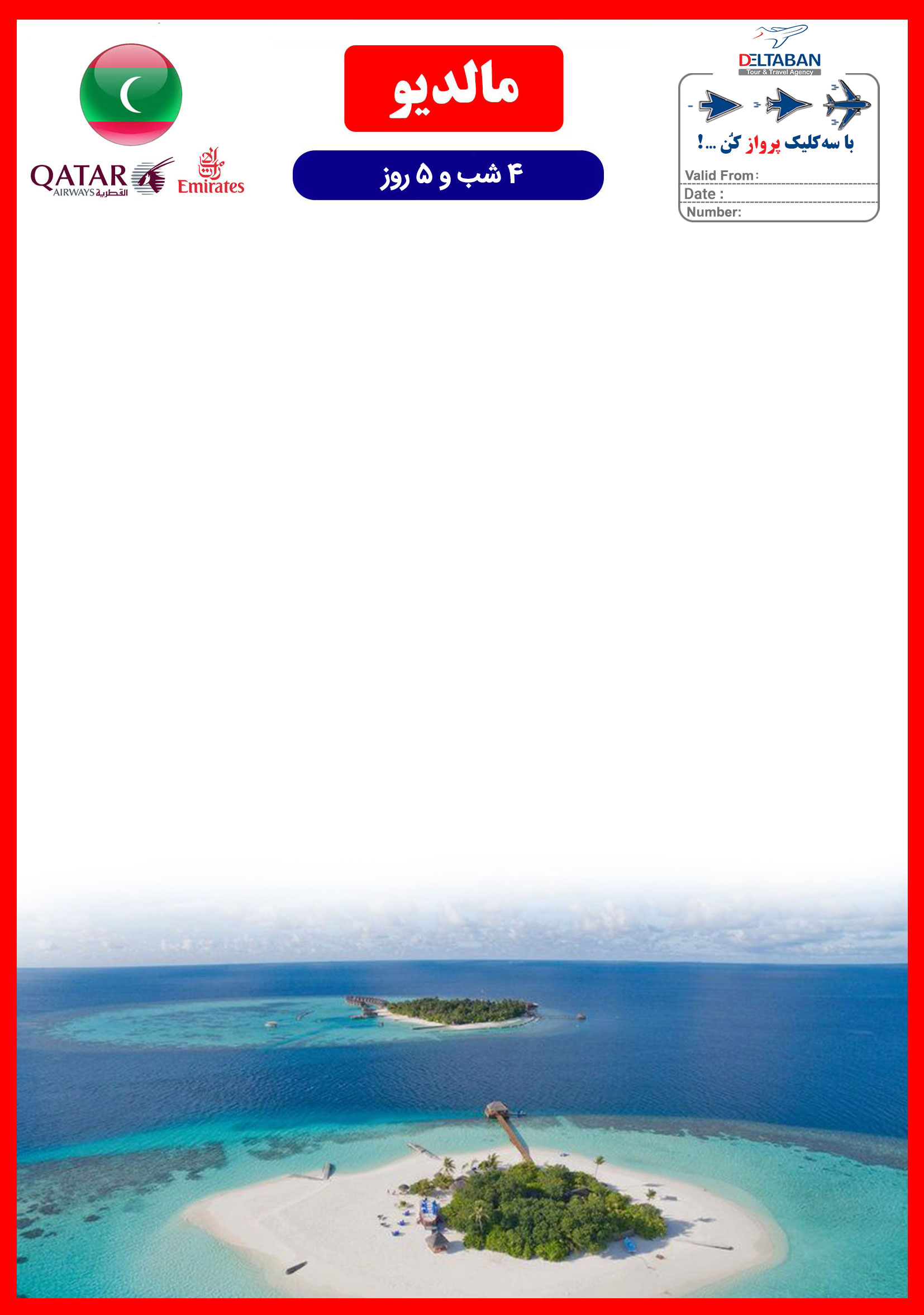 خدمـات تـور 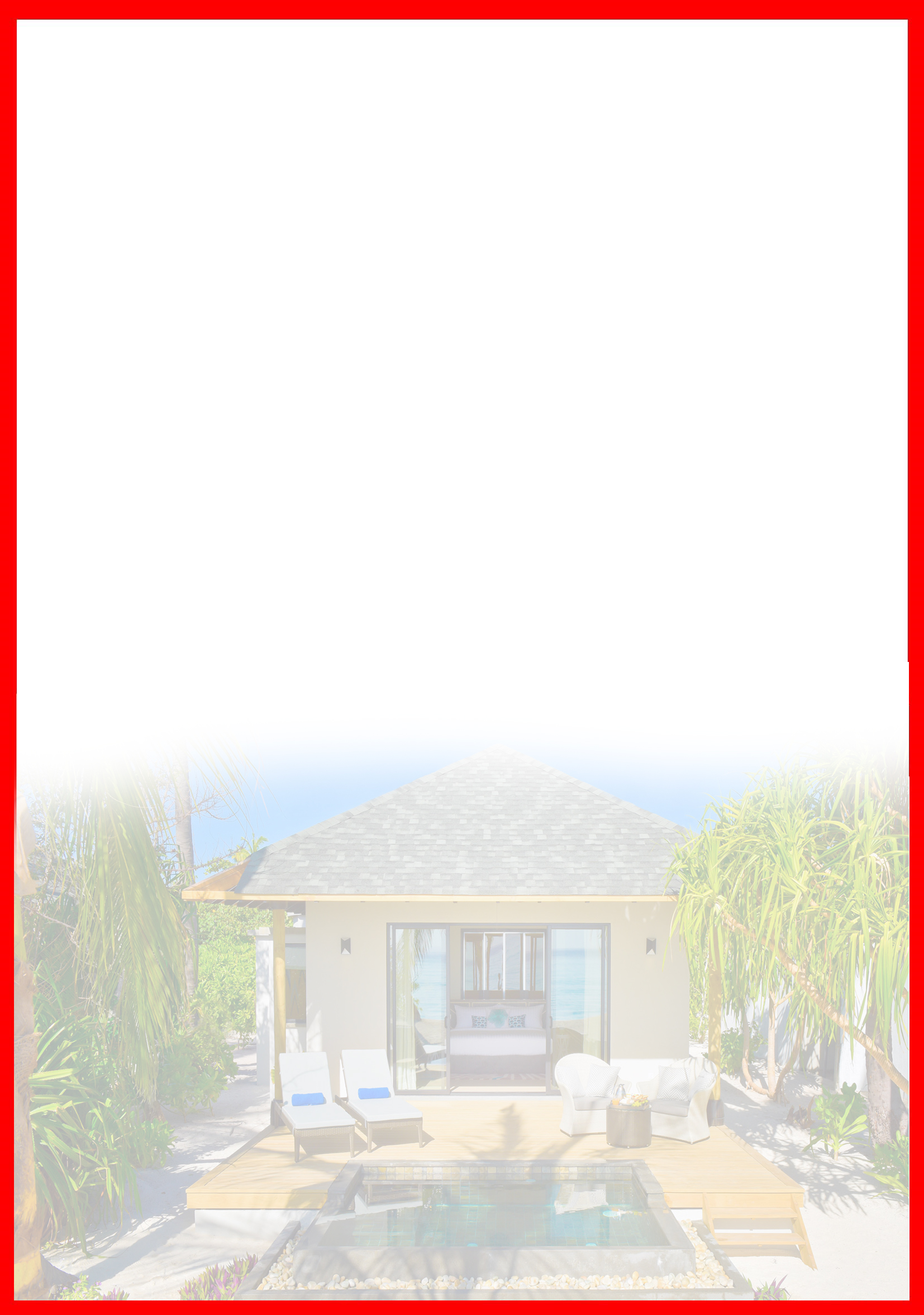 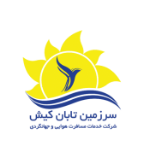 4 شب اقامت در هتل با خدمات FB/ALLترانسفر رفت و برگشت فرودگاهی توسط قایق تندرو یا هواپیما تا هتل محل اقامت در صورت درخواست ترانسفر  Seaplaneدرهتل Movenpick مبلغ 300دلار و در هتلWestin و Carpe Diem مبلغ 120 دلار به هر نفر اضافه می گردد.راهنمای محلی انگلیسی زبان استفاده رایگان از امکانات: بدمینتون، اسکواش، والیبال ساحلی، تنیس، بیلیارد، گلف، بسکتبال، دارت، جکوزی، سونا و حمام بخار در هتل های Sun Island, Paradise Island, Royalگشت رایگان ماهیگیری ویژه مسافران دلتابان در هتل Sun Island Resort گشت کروز رایگان تماشای دلفین ها ویژه مسافران دلتابان در هتل های Paradise Island, Royalسرگرمی های روزانه (اجرای زنده، دی جی در ساحل و ...)گشت رایگان جـزیره در هتل Adaraanدسترسی رایگان به Aqua Fun Park درهتل Carpe Diemخدمات رایگان ماه عسل (مخصوص زوج های که تاریخ عقد آنها کمتر از 6 ماه باشد با ارائه کپی عقدنامه)استفاده رایگان از تجهیزات آبی غیرموتوری در هتل های Sun Island, Paradise Island, Royal, Carpe Diem اینترنت رایگاننـکـات مـهم :- مسئولیت کنترل گذرنامه از جهت اعتبار و ممنوعیت خروج از کشور، به عهده مسافر و یا آژانس همکار است.-  هزینه عوارض خروج از کشور به عهده مسافر می باشد.- با توجه به اینکه هتل گارانتی است، امکان کنسل و یا تغییر تاریخ تور میسر نیست.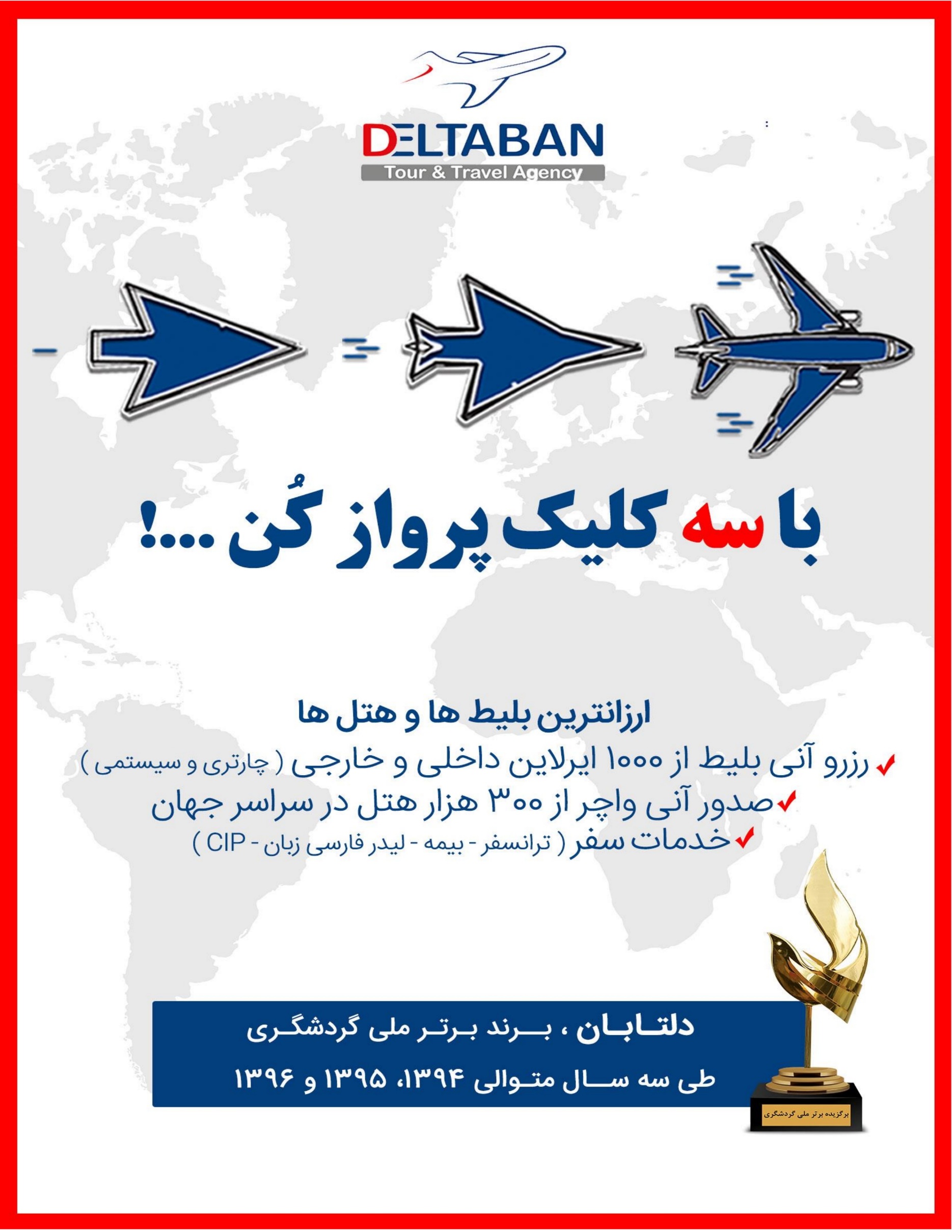 ردیفهتلدرجهنوع اتاقسرویسنفر در اتاقدو تختهنفر دراتاقیک تختهکودک(12-2 سال)نوزاد(زیر 2 سال)شب اضافهنفری( دبل )1AdaaranClub Resort4*Standard roomALL640880230951202ParadiseIsland Resort5*Superior BeachFB8151375345951702ParadiseIsland Resort5*Superior BeachALL10151575545952203SunIsland Resort5*Sun VillaFB7301055345951703SunIsland Resort5*Water BungalowFB10201615345952353SunIsland Resort5*Sun VillaALL9451265560952203SunIsland Resort5*Water BungalowALL12351830560952854Royal
 Island Resort5*Beach VillaFB9501480345952054Royal
 Island Resort5*Beach VillaALL11651695560953055KurumbaIsland Resort5*Superior  roomFB11051610450952655KurumbaIsland Resort5*Superior  roomALL15152015860952556DihigaliIsland Resort5*Beach BungalowFB12651780NANA2156DihigaliIsland Resort5*Water VillaFB147521955902352706DihigaliIsland Resort5*Beach BungalowALL16302150NANA3056DihigaliIsland Resort5*Water VillaALL184525659552353607Sheraton Full Moon5* Deluxe FB12301990305953807Sheraton Full Moon5*Deluxe        ALL15702330650954508MovenpickResort Kuredhivaru5*Over Water Pool Villa LagoonFB184536454751004658MovenpickResort Kuredhivaru5*Over Water Pool Villa LagoonALL205040504751005159Carpe DiemBeach Resort & Spa5*Lagoon water pool villaALL167532253901004209Carpe DiemBeach Resort & Spa5*Lagoon beach pool villaALL2030391039010051010The Westin Maldives Miriandhoo Resort5*ISLAND VILLA WITH POOLFB2075341558016543010The Westin Maldives Miriandhoo Resort5*OVERWATER SUITEFB22953860580165485